Муниципальное казенное общеобразовательное учреждение  Орешковская основная общеобразовательная школа полное название образовательной организацииМосковская область Луховицкий район п. Орешково ул. Луговая д.6 http://schoreshkovolmr.edumsko.ru тел. 8(49663)53-3-80почтовый адрес, адрес сайта, телефон, факсЗобова Светлана АлександровнаФИО директора образовательного учрежденияКонкурс «Человек в истории. Россия – ХХ век»Номинация «Человек и власть»Тема работы: «Последний император земли Российской»Конкурсант: Заботкин Данила Алексеевич, ученик 9 класса140533 Московская область Луховицкий район с. Нижне-Маслово д.12 кв.25Электронный адрес: Danila Zabotkin@yandex.ru телефон: 8(968)763-31-45    Руководитель: Пушкарёва Татьяна Юрьевна, учитель истории140550 Московская область Луховицкий район п. Орешково, ул. Новая, д.2                             pushka1958@mail.ru телефон: 8(915)300-68-80                                         2014 Последний император земли Российской.Призрак какой-то неведомой силы,                                                                                       Ты ль, указавший законы судьбе,                                                                                            Ты ль, император, во мраке могилы                                                                                     Хочешь, чтоб я говорил о тебе? /Николай Гумилёв/                                                               План работы.Введение. Обоснование выбора темы.Самодержавная власть в понимании Николая II.О некоторых «проблемных» аспектах правления Николая II:                                                     - Ходынская трагедия;                        - международные конференции по разоружению в Гааге;                          - русско-японская война 1904-1905гг.;         - Первая буржуазная революция;         - аграрная реформа Столыпина П.А.;         - итоги государственной деятельности Царя к 1913 году;         - императорская семья и Г. Распутин;          - участие России в Первой мировой войне;         - отречение императора от престола.  4.   Прощай, эпоха тронов и корон.  5.   Послесловие.В истории XX столетия до сих пор остается много фактов и событий, окутанных некой тайной и противоречивостью. Одной из самых загадочных фигур минувшего века, безусловно, был и остаётся последний Император России – Николай II. Его правление, наполненное революциями и войнами, взлётами и падениями, как внутри страны, так и на международной арене, стало поводом для написания сотен научно-исследовательских и художественно-публицистических работ. Историей семьи Романовых, выяснением мельчайших подробностей, связанных с финалом этой царской династии занимались историки и публицисты, юристы и журналисты, криминалисты и, даже, экстрасенсы. В школе на уроках истории меня по-настоящему заинтересовала семья Романовых, особенно судьба последнего российского Императора – Николая II. Поэтому, когда мне предложили поучаствовать во Всероссийском конкурсе «Человек в истории. Россия - ХХ век» и выбрать тему для исследования, я решил - объектом моего повествования станет жизнь и смерть последнего Самодержца земли Российской. На основе обобщения и анализа самых разных источников, посвящённых личности последнего Императора, мне хотелось бы составить своё собственное мнение об этом человеке. Каким он был? В чём видел смысл своего служения России? Какова доля его личной ответственности за произошедший излом в отечественной истории? Нет, и не может быть однозначной и исчерпывающей объективной оценки результатов деятельности последнего русского Царя. Потому что всем известна истина: сколько людей – столько и мнений. Абсолютно правильной оценки, как и абсолютной истины, просто не бывает. Всё в этом мире относительно. Понимая всё это, я не претендую на какие-то открытия. Просто мне интересна личность последнего Монарха, и я, желая разобраться в мотивах его действий и поступков, хотел бы высказать своё собственное, пусть и ошибочное /на взгляд более серьёзных исследователей/, мнение по некоторым спорным вопросам правления Николая II. Николай II родился в день святого Иова, и всю жизнь на него сыпались удары судьбы. Войны, которые он начинал, оканчивались поражением.  Реформы встречали сильное сопротивление.  Единственный сын оказался больным гемофилией. Люди, которым он доверял, предавали его, и царю было суждено увидеть разрушение государства, которому он так предано служил. Среди русской либеральной интеллигенции восшествие на престол нового Государя породило надежды на реформирование государства. «На некоторых земских и дворянских собраниях звучали речи, смолкшие в царствование Императора Александра III. Были приняты всеподданнейшие адреса, в осторожных выражениях снова выдвигавшие требования народного представительства. Император Николай II был, таким образом, поставлен в необходимость публично исповедовать Своё политическое мировоззрение, что было с Его стороны только актом политической честности»[1]. На приеме в Петербурге депутаций от дворянства, земств и городов 17 января 1895 года молодой император громким и решительным голосом сказал: «Мне известно, что в последнее время слышались в некоторых земских собраниях голоса людей, увлекавшихся бессмысленными мечтами об участии представителей земства в делах внутреннего управления. пусть все знают, что я, посвящая все свои силы благу народному, буду охранять начала самодержавия так же твердо и неуклонно, как охранял его мой покойный незабвенный Родитель». Почему выступление Императора было столь прямолинейным и, как оказалось, оскорбительным, для значительной части российского общества? Может причина кроется в его личных представлениях о сущности императорской власти и обязанностях монарха.      Воспитанный Победоносцевым, Николай II утвердился во мнении о божественном предназначении самодержавия и был приучен к враждебному отношению к конституциям. Принцип самодержавия основывался в его душе на вере, русском патриотизме и стремлении к духовному слиянию с воображаемым народом.          Император Николай II был убеждён в необходимости самодержавия для России. Во время своего правления он не мог «даровать в просимом у Него объёме конституции», так как «считал, что не имеет права нарушить основные законы и изменить своему обещанию, данному Им при священном короновании»[2]. «Не самодержавие я защищаю, а Россию», — утверждал Николай II[3]. Он был убеждён, что благополучие государства возможно только при сохранении самодержавия. Министру внутренних дел князю П. Д. Святополк-Мирскому Царь в 1904 году признавался: «Ведь я придерживаюсь самодержавия не для своего удовольствия, я действую в этом духе только потому, что я убеждён, что это нужно для России…»[4]. Императорскую власть Николай II воспринимал как трудный долг и тяжёлую ответственность. Он был убеждён в том, что монарх - Помазанник Божий, и только он может нести за всё ответственность, поскольку это именно его крест, а не кого-то другого. В 1895 году он писал дяде, Великому Князю Сергею Александровичу, о своём «тяжком и ответственном служении России», которое следует «нести безропотно»[5], а в 1902 году написал министру народного просвещения П. С. Ванновскому: «На мне лежит страшная ответственность перед Богом и перед Россией, тяжесть, которую я несу сознательно один»[6]. Для Николая II добровольно делиться ответственностью, то есть самому снимать с себя «крест служения», не могло быть приемлемым. Для него это означало бы и уклонение от императорской миссии, возложенной свыше, и признание собственной слабости. Таким образом, это шло бы вразрез с его совестью. Министру финансов В. Н. Коковцеву Государь говорил: «Я обязан перед моей совестью, перед Богом и перед родиной бороться и лучше погибнуть, нежели без сопротивления сдать всю власть тем, кто протягивает к ней свои руки»[7]. Таковы были искренние убеждения Николая II. И ни при каких, даже самых сложных поворотах судьбы, он не в силах был от них отказаться.1896 год – год коронации последнего русского Императора. В мае Государь прибывает в Москву. В Кремле, в Успенском соборе, где три с половиной века назад венчался на царство русский царь Иван IV, происходит коронация. А 18 мая 1896г. на так называемом Ходынском поле – полигоне для учений войск Московского военного округа,  изрытом траншеями и ямами, было устроено народное гулянье в честь коронации. Эти события по-разному освещаются в литературе и источниках. Вот описание историка Ю.Ф. Козлова: «Собралось до 500 тысяч человек. Всем вручались подарки: кусок колбасы, пряники, леденцы, орехи, и кружка с инициалами царя. Образовалась давка, толпа двинулась вперёд, одни ряды давили другие. Погибло около тысячи триста человек, и десятки тысяч были ранены»[8]. Оцепеневшая от ужаса Москва ждала, что царь, во-первых, отменит празднества и объявит траур и, во-вторых, прикажет арестовать и судить виновных. Но празднества продолжались, а великий князь Сергей, генерал-губернатор Москвы, даже получил рескрипт с благодарностью за «образцовую подготовку и проведение торжеств». Трудно было нанести больший удар по монархическим чувствам народа, чем это сделал Николай II. Именно за события на Ходынском поле Николай II получит прозвище «Кровавый». Таким образом, в глазах определённой части современников императора и историков, Николай II предстаёт как чёрствый, бездушный правитель. Но есть и другой взгляд на произошедшие в мае 1896 года события. Так, Игорь Евсин в своей статье  «Правда о Ходынской трагедии», опубликованной 18.06.2012.,  пишет о том, что раздача подарков была назначена на 18 мая в 11 часов дня, но уже к вечеру 17 мая у Ходынского поля собралась огромная масса народа - свыше пятисот тысяч человек, которые решили провести здесь всю ночь. Как отмечал в своих «Дневниках» известный публицист и издатель А. С. Суворин: «С вечера было много народа. Кто сидел около костра, кто спал на земле, кто угощался водкой, а иные пели и плясали». Тем временем подарки из буфетов начали потихоньку разворовываться. «Артельщики баловали, - записал А. С. Суворин со слов очевидца, - стали выдавать своим знакомым и по несколько узелков. Когда же народ это увидел, то начал протестовать и лезть в окна палаток и угрожать артельщикам. Те испугались и начали выдавать (подарки)»[9]. Таким образом, узелки с подарками вместо 11 часов дня стали раздавать около 6 часов утра. Когда это началось, то вместо того, чтобы получать подарки по очереди, для чего были сделаны специальные проходы, по свидетельству того же Суворина «… народ с наружной стороны перелезал через палатки и набегал к проходам палаток с внутренней стороны. И с той и с другой стороны давили друг друга… Кто падал, того топтали, ходили по нему…  Многие влезали на палатки, ломали крыши и доставали узелки». Весть о том, что подарки уже выдают, и их может на всех не хватить, молниеносно облетела весь, более чем 500-тысячный народ, собравшийся на ходынском поле.  И тогда, как следует из записи историка С.С. Ольденбурга, «… толпа вскочила вдруг как один человек, и бросилась вперед с такой стремительностью, как если бы за нею гнался огонь… Задние ряды напирали на передние: кто падал, того топтали, потеряв способность ощущать, что ходят по живым ещё телам, как по камням или брёвнам. Катастрофа продолжалась всего 10-15 минут. Когда опомнились, было уже поздно. Погибших на месте и умерших в ближайшие дни оказалось 1282 человека, раненых – несколько сот». Когда Царь Николай II узнал о случившемся, он был потрясен. В полдень он лично поехал на Ходынское поле, чтобы разобраться в случившемся. По дороге ему встретились телеги с телами погибших…  Когда он появился на Ходынском поле, все было уже убрано: развевались флаги, радостная подвыпившая толпа кричала «Ура!», а оркестр играл «Боже, Царя храни». Император назначил справедливое расследование, вследствие которого за плохую организацию охраны порядка был отстранен от должности оберполицмейстер и наказаны подчиненные ему стражи порядка. По распоряжению Царя Николая II было выдано по 1 тысяче рублей на семью погибшего или пострадавшего в Ходынской трагедии. Кроме того, погибшие были похоронены за государственный счёт, а их дети при необходимости определены в приют. Так уж совпало, что в день катастрофы у французского посла в России графа Густава Монтебелло должен был состояться приём, который готовился задолго до коронации, и которому придавалось важное межгосударственное значение. Что было делать в этой сложной ситуации русскому Государю? Ведь многие из придворных отговаривали его от присутствия на приёме. Современный публицист А. Степанов справедливо отмечает: «Приём у посла иностранной державы для руководителя государства – не развлечение, а работа. Конечно, можно было отменить приём. Но нужно иметь в виду, что у России и Франции только налаживались Союзнические отношения, и всякая шероховатость могла быть использована враждебными государствами, чтобы расстроить возникавший союз. И Государь в этой непростой ситуации нашел достойный выход. Он посетил приём, но вскоре уехал…». На следующее утро Император и Императрица были на панихиде по погибшим в Ходынской трагедии, а позже несколько раз посещали раненых в больницах. В том же 1896 году на Ваганьковском кладбище Государь Николай II возвел храм в память жертв давки на Ходынском поле. Таким образом, вряд ли можно обвинить Царя в случившейся трагедии и упрекнуть его в бездушие и чёрствости.     В конце уходящего XIX века 6 мая 1899 г. в Гааге по инициативе русского Царя Николая II , в день его рождения, впервые в истории была созвана Международная конференция по разоружению и миру. В ней приняли участие 27 государств.  Было принято три конвенции: «О мирном решении международных столкновений»; «О законах и обычаях сухопутной войны»; «О применении к морской войне начал Женевской Конвенции 1864 года о раненых и больных». Однако,  русская инициатива относительно вопроса разоружения была воспринята западными дипломатиями как наивность. Если Гаагская конференция мира 1899 г. впервые поставила вопрос об ограничении вооружений, то на второй конференции в Гааге, проходившей также по инициативе Николая II в 1907 году, этот вопрос был фактически похоронен. Россия и другие страны, принимавшие участие в конференциях, не были готовы к практическому решению этого вопроса. Общим итогом конференции было принятие 13 международных конвенций и одной декларации. Важность и значение обеих гаагских конференций трудно переоценить. Они дали толчок самим идеям разоружения и мирного сотрудничества государств, предопределили создание Лиги Наций, стали почвой, на которой образовалась Организация Объединенных Наций, следящая за соблюдением условий международного гуманитарного права.События в Гааге были восторженно встречены многими представителями российского общества.  «… самое начало царствования Николая II было наиболее светлым и перспективным. Даже такой пролетарский поэт, как Демьян Бедный, который потом изощрялся в хуле на государя, в те годы написал стихотворение: «Греми моя лира, я гимны слагаю апостолу мира царю Николаю»[10]. Вслед за Гаагской конференцией, Император Николай II в одностороннем порядке стал воплощать её идеи в русской армии. В 1907 году Императором был утвержден «Наказ Русской армии о законах и обычаях сухопутной войны», который являлся приложением к Уставу полевой службы. В Наказе говорилось: «1. Войска должны уважать жизнь и честь обывателей неприятельской стороны, а также религию и обряды веры. Всякий грабеж строго воспрещается под страхом тягчайших наказаний (вплоть до смертной казни). Раненые и больные военные чины подбираются с поля боя без различия принадлежности к какой-либо армии. С пленными надлежит обращаться человеколюбиво и предоставить им полную свободу в отправлении религиозных обрядов. Содержать их также, как содержатся чины русской армии. 2. Во время военных действий воспрещается применять яд или отравленное оружие, ранить или убивать неприятеля, который сложил оружие и сдался, атаковать или бомбардировать города, селения, жилища или строения, не занятые противником, захватывать и уничтожать неприятельскую собственность (если это не является военной необходимостью)»[11]. Читая эти строки, понимаешь, что если бы изложенные в них принципы ведения войны были бы соблюдены воюющими сторонами в Первую мировую войну, то были бы невозможны и последующие  военные преступления Второй мировой.         Таким образом, идея разоружения это детище последнего русского Императора династии Романовых. Его тогдашние политические оппоненты всячески высмеивали мирные инициативы и объясняли их появление слабостью «царского режима» и отсталостью русской экономики. «В последующем, у Русского Царя отнимут не только государство, капиталы, Семью и жизнь, но и все главные идеи, включая и инициативу всеобщего разоружения. Идея Императора Николая II о разоружении основывалась на глобальном видении современной и грядущей геополитических эпох, когда война становилась не «продолжением политики иными средствами», а величайшим мировым бедствием, сопряжённым с гибелью миллионов людей.» [12]. Таким образом, императора Николая II в полной мере можно назвать самым дальновидным мировым лидером конца XIX-нач. XX вв.Николай II с самого начала своего правления в 1894г. прекрасно понимал, что без активной политики на Дальнем Востоке и без мощного его усиления, как в хозяйственном, так и в военном отношении Россия неизбежно потеряет его, и, соответственно, выход к незамерзающим портам в Азии. С целью сократить время пути из Европейской части России до Владивостока до 2-3 недель, в мае 1891 года было начато строительство Транссибирской магистрали - железнодорожной магистрали между Челябинском и Владивостоком длиной около 7 тысяч километров. Кстати, именно Николай, будучи ещё Цесаревичем, торжественно заложил во Владивостоке начало этого пути, и, по назначению Александра III, возглавлял и активно участвовал в работе общероссийского Комитета по строительству Транссиба. Как известно, он строился рекордными темпами, которые не были побиты при строительстве железных дорог во всём XX веке. «Большая азиатская программа» была главной во внешней политике первой половины царствования Государя, и он прямо и публично говорил, что рассматривает укрепление и усиление влияния России в Восточной Азии как задачу именно Своего правления. Основным препятствием к русскому преобладанию на Дальнем Востоке была Япония, неизбежное столкновение с которой Николай II предвидел и готовился к нему как в дипломатическом, так и в военном отношении. Сделано было немало: соглашение с Австрией и улучшение отношений с Германией обеспечивало русский тыл; постройка Трансиба и усиление флота обеспечивали материальную возможность борьбы, однако в русских правительственных кругах была сильна и надежда на то, что страх перед силой России удержит Японию от прямого нападения. Однако, напряжение на Дальнем Востоке нарастало. В октябре 1900 года в рамках подавления восстания ихэтуаней в Китае войсками Коалиции восьми стран (в т.ч. Японии, России, Англии, Франции, США, Австро-Венгрии и др.), русские войска оккупировали Маньчжурию. В мае 1901 года в Японии пал сравнительно умеренный кабинет министров Хиробуми Ито и к власти пришёл кабинет Таро Кацура, настроенный более конфронтационно в отношении России. В январе 1902 года был подписан англо-японский договор, статья 3 которого предусматривала в случае войны одного из союзников с двумя и более державами, другая сторона должна оказать военную помощь. Договор давал возможность Японии начать борьбу с Россией.  Она была уверена в том, что ни одна страна мира не пожелает ввязываться в конфликт с Англией. 26 марта (8 апреля) 1902 года было подписано русско-китайское соглашение, по которому Россия обязывалась в течение 18 месяцев (то есть к октябрю 1903 года) вывести свои войска из Маньчжурии. Вывод войск должен был быть осуществлён в 3 этапа по 6 месяцев каждый. На первом этапе Россия в указанные в договоре сроки вывела часть своих войск, но в апреле 1903 года  - не сделала этого ввиду сложившихся обстоятельств - политика нового правительства Японии стала опасна для дальневосточного региона. В ответ Англия, США и Япония заявили России протест против нарушения сроков вывода российских войск.1 июля 1903 года было открыто движение по Транссибу на всём его протяжении. Движение шло через Маньчжурию (по КВЖД). Под предлогом проверки пропускной способности Транссиба, немедленно началась переброска российских войск на Дальний Восток. 30 июля было образовано наместничество Дальнего Востока, объединившее Приамурское генерал-губернаторство и Квантунскую область. Целью образования наместничества было объединение всех органов русской власти на Дальнем Востоке для противодействия возможному японскому нападению. Наместником был назначен адмирал Е. И. Алексеев, которому были поставлены в подчинение войска, флот и администрация (включая полосу Китайской Восточной дороги). Иногда в качестве едва ли не одной из главных причин войны называют так называемую «аферу Безобразова» с лесными концессиями в Корее, причем обвиняют в этой «афере» самого Государя. Однако, это был частный бизнес, и ни сам Государь, ни царское правительство в этих лесных концессиях не участвовали. 12 августа 1903 года японское правительство представило российскому правительству проект двустороннего договора, предусматривавшего признание «преобладающих интересов Японии в Корее и специальных интересов России в железнодорожных (только железнодорожных!) предприятиях в Маньчжурии». 5 октября Японии был направлен ответный проект, предусматривавший, с оговорками, признание Россией преобладающих интересов Японии в Корее, в обмен на признание Японией Маньчжурии лежащей вне сферы её интересов. Положение об исключении Маньчжурии из зоны её интересов японское правительство категорически не устраивало. Между тем 8 октября 1903 года истёк срок, установленный соглашением от 8 апреля 1902 года для полного вывода российских войск из Маньчжурии. Дальнейшие переговоры существенных изменений в позиции сторон не внесли, хотя Николай II шёл на очень значительные уступки по Корее, и на частичные уступки по Манчжурии,  зная, что война будет тяжёлой для России. Решение о начале войны против России было принято в Японии на совместном заседании членов тайного совета и всех министров 22 января 1904 года, и 22 января, стремясь опередить русский ответ, Комура (министр иностранных дел Японии) предписал: «прекратить бессодержательные переговоры...» и «прервать дипломатические отношения с царским правительством». В ночь на 23 января было отдано распоряжение о высадке в Корее и об атаке русской эскадры в Порт-Артуре – без объявления войны (война была объявлена 24 января).Как видно, в Японии с самого начала была очень сильна «партия войны», которая считала переговоры вообще излишними - и к январю 1904 года эта партия победила. Да и «партия мира» (Ито) с самого начала не исключала решение проблем военным путем. Кроме того, как видно, для японцев именно маньчжурский пункт был главным (а не корейский) - и именно по маньчжурскому пункту Николай II с лета 1903 года шаг за шагом шёл практически на полные уступки Японии, стремясь предотвратить войну. Возможно, когда война все же началась, Николай (как и все в России) всё же думал сначала, что «мы этих япошек шапками закидаем» - однако, как видно, войны он не хотел. «Он не мог стремиться к войне ещё и потому, что знал несколько предсказаний о двух тяжёлых войнах и революциях (от японского отшельника Теракуто, англичанина Кайро, монаха Авеля, Серафима Саровского). Даже некоторые лидеры большевиков (Троцкий) признавали («сквозь зубы»), что царское правительство «на словах делало все возможное для предотвращения войны с Японией». Кстати, выражение «Нам нужна маленькая победоносная война» принадлежит министру внутренних дел Плеве, и оно было найдено полицией в его личных дневниках после его смерти (летом 1904). Николай никогда не произносил этих слов. На самом деле Япония начала войну потому, что была уверена в своей скорой победе и в том, что военной силой она добьётся больше, чем переговорами. В итоге она ошиблась. Портсмутский мир был воспринят в Японии как национальная трагедия, а потери Японии оказались в итоге почти в два раза больше, чем наши потери. Да, Россия проиграла войну, но, по итогам, Япония её не выиграла. В истории войн случается и такое»[13].Так началась Русско-японская война, причём японцы опередили в военных действиях. 27 января 1904 г. они напали на русские военные суда в гавани Порт-Артур, считавшейся неприступной крепостью. Российский флот при этом был либо уничтожен, либо приведён в негодность, а сама крепость была подвергнута длительной осаде. Несли потери русские войска и на суши… Но самая трагическая страница в истории не только русско-японской войны, но и русского военно-морского флота - Цусимское морское сражение, которое происходило 14-15 мая 1905 года вблизи острова Цусима в восточной части Корейского пролива. Соотношение потерь русских и японцев по итогам Цусимского боя выглядит ужасающе: у японцев было убито всего 117 человек, зато у русских – 5045. Кроме того, 6016 человек взято в плен, то есть соотношение потерь - 1:95 (!). Было уничтожено 28 кораблей, в том числе 7 броненосцев - русская эскадра после Цусимы фактически прекратила своё существование. В чём причины такой трагедии? Непосредственный участник Цусимской битвы, служивший на броненосце «Орёл», Алексей Новиков-Прибой написал книгу «Цусима» в которой очень подробно описывает все события русско-японской войны. Автор убеждён в том, что Цусимская катастрофа не случайна. Обстановка в русском флоте в начале XX века была такова - большая часть времени уходила не на боевую подготовку, а на … уборку. «Командование больше всего на свете было озабочено тем, чтобы на кораблях всё блестело и сверкало. С утра до вечера моряки драили палубу, отмывали с мылом и содой коридоры и переборки, натирали до блеска медные детали и т.д. На боевую подготовку времени вообще не оставалось, она считалась делом второстепенным[14]. Нельзя сказать, что в императорском флоте стрелять из пушек совсем не учили. Нет, стрельбы иногда проводились, но в основном лишь для того, чтобы покрасоваться перед высокими гостями, да и то с применением всякого рода хитростей. А.С. Новиков-Прибой в книге «Цусима» приводит пример, как ещё в 1902 году на Балтийском флоте (которым командовал тот самый адмирал Рожественский), устроили показательные стрельбы в присутствии Императора Николая II и приехавшего в гости германского кайзера Вильгельма II. Щиты-мишени закрепили так слабо, что они падали от воздушной волны, вызываемой пролетавшими мимо снарядами, а высокие гости, видя, как один за другим валятся щиты, думали, что все цели точно поражены. Николай II был настолько потрясён такой «непревзойдённой меткостью», что адмирал З.П. Рожественский высочайшим указом был зачислен в свиту Его Императорского Величества. «Цусима»…  Она стала на многие годы символом бездарного поведения российских военных и гражданских властей. Потеряв позиции одной из крупнейших морских держав, Россия фактически оказалась без Тихоокеанского флота, а её военно-морские силы на Балтике резко уменьшились. В правящих кругах страны произошел отказ от «океанической» стратегии и возврат к стратегии континентальной»[15]. Русско-японская война, безусловно, была авантюрой, которая сыграла трагическую роль в истории нашей страны… «Тогда сражались лев с крокодилом: Россия потеряла флот под Цусимой и уже не могла никак попасть на японские острова, чтобы победоносно завершить эту войну, а японцы никак не могли развернуть достаточно сухопутных армий, чтобы существенным образом на что-то претендовать. В результате последствия русско-японской войны были катастрофические: агитация левых, всеобщий упадок жизни, призыв большого числа резервистов. Все это резко обрушилось в эпоху начинавшегося промышленного кризиса и привело к массовому недовольству и успеху левой пропаганды, и в итоге — к революции. Провал этой авантюрной войны сильно содействовал началу революции 1905 года»[16]. Из страны, имевшей третий флот в мире, Россия, потерявшая почти все главные силы своего флота, превратилась во второстепенную морскую державу. Падение престижа России в глазах мировых держав привело к дестабилизации баланса сил в мире, что стало одной из многих причин первой мировой войны. Чувство большого стыда за бездарно проигранную войну с Японией привело к определённым позитивным переменам в русской армии и флоте. В том же 1905 году в России начались серьезные военные реформы, завершение которых прервалось началом Первой мировой войны. На её фронтах Русская армия действовала более умело, нежели на полях Маньчжурии. Высшее командование стало более молодым и энергичным. Офицерский состав широко применял накопленный в 1904–1905 годах боевой опыт. 
             «Русско-японская война имела немалое «историческое продолжение». Она словно бы открыла двери для последующих военных действий друг против друга двух соседних государств. Япония станет главным действующим лицом от Антанты в ходе иностранной военной интервенции на Дальнем Востоке в ходе Гражданской войны. Затем произойдет проба сил в Хасанских событиях 1938 года и на реке Халхин-Гол в 1939 году. В последнем случае это будет уже не пограничный конфликт, а настоящая, но не объявленная война. А затем наступит победный для советского оружия 1945 год»[17].  Поражение в войне с Японией привело к резкому нарастанию революционного движения.9 января 1905 г. огромная масса людей, возглавляемая священником пересылочной тюрьмы в Петербурге Георгием Гапоном, отправилась к Зимнему дворцу, чтобы встретиться с императором и вручить ему свои требования, в основном социального характера. Толпа была настроена мирно. Люди шли семьями, с детьми, несли иконы и хоругви, портрет царя, пели гимн «Боже царя храни». И вот на подходе к Зимнему дворцу их встретил оружейный огонь солдат. Погибло 130 человек, две тысячи - были ранены. Самого Николая II в Зимнем Дворце не было, он пребывал в загородной резиденции - Петергофе. Именно события 9-го января положили начало Первой буржуазно-демократической революции в России. Примерно так описываются эти события в школьных учебниках. И первые чувства, которые возникают при чтении – возмущение, гнев, осуждение. Мне стало интересно самому докопаться до истины  - что же происходило в тот день на самом деле и на ком лежит вина за пролитую кровь? И вот она, совсем иная истина, которой я по наитию сердца и своей души, доверяю намного больше.  В своих суждениях я опираюсь на мнение очень компетентных учёных, изложенных в статье  Игоря Евсина «Кровавая провокация 9 января 1905 года». В то самое время, когда рабочие готовились к демонстрации, назначенной на 9-е января, от их имени, под руководством революционеров, составлялась иная /вторая по счёту/ петиция, которая по содержанию была более радикальной и содержала требования общегосударственных реформ и созыва Учредительного собрания. По сути, в петиции были призывы к упразднению самодержавия. Это была в чистом виде политическая провокация революционеров, пытавшихся от имени народа в тяжёлых военных условиях предъявить требования неугодному им русскому правительству. Конечно же, организаторы демонстрации знали, что требования, составленные в их петиции, заведомо невыполнимы и даже не соответствуют требованиям рабочих. Главное, чего хотели достичь революционеры - это дискредитировать Царя Николая II в глазах народа, морально унизить его в глазах своих подданных. Много позже событий 9 января, когда одного из устроителей демонстрации священника Гапона спросили: «Ну, как Вы полагаете, о. Георгий, что было бы, если бы Государь вышел навстречу народу?» Он ответил: «Убили бы в полминут, полсекунд!» Однако с каким цинизмом тот же Гапон 8 января направил министру внутренних дел Святополк-Мирскому, провокационное письмо: «Ваше превосходительство, - говорится в нем, - рабочие и жители Петербурга разных сословий желают и должны видеть Царя 9-го сего января, в воскресенье, в 2 часа дня на Дворцовой площади, чтобы ему выразить непосредственно свои нужды и нужды всего русского народа. Царю нечего бояться. Я, как представитель «Собрания русских фабрично-заводских рабочих г. Санкт-Петербурга», мои сотрудники товарищи рабочие, даже все так называемые революционные группы разных направлений гарантируем неприкосновенность его личности».По сути, это был вызов Царю, оскорбление его личного достоинства и уничижение его власти. Подумать только, священник ведёт за собой «революционные группы разных направлений» и, как бы похлопывая по плечу русского Самодержца, говорит: «Не бойся, я гарантирую тебе неприкосновенность!», а сам при этом держит «камень за пазухой». Вот что провокатор Гапон заявлял накануне «мирного шествия»: «Если... не пропустят, то мы силой прорвёмся. Если войска будут в нас стрелять, мы будем обороняться. Часть войск перейдет на нашу сторону, и тогда мы устроим революцию. Устроим баррикады, разгромим оружейные магазины, разобьём тюрьму, займём телеграф и телефон. Эсеры обещали бомбы... и наша возьмёт».Когда Государь Император Николай II, ознакомился с петицией рабочих, то решил тактично отбыть в Царское Село, давая понять, что разговаривать на языке требований и ультиматумов не намерен. Он надеялся, что, узнав о его отсутствии, рабочие на демонстрацию не выйдут. Однако, организаторы шествия, зная, что встречи с Государем не будет, не донесли этого до рабочих, обманули их и повели к Зимнему дворцу, чтобы устроить столкновение с силами правопорядка. Тщательно спланированная акция удалась. Примерно 300 тыс. человек приняли участие в демонстрации. Петербургские власти, поняв, что остановить рабочих уже невозможно, приняли решение хотя бы воспрепятствовать их скоплению в центре города. Как пишет историк О.А. Платонов в книге «История русского народа в ХХ веке»: «Главная задача состояла даже не в том, чтобы защитить Царя (его в городе не было), а в том, чтобы предотвратить беспорядки, неизбежную давку и гибель людей в результате стекания огромных масс с четырех сторон на узком пространстве Невского проспекта и Дворцовой площади среди набережных и каналов. Царские министры помнили трагедию Ходынки, когда в результате преступной халатности московских властей в давке погибло 1389 человек и около 1300 получили ранения. Поэтому в центр стягивались войска, казаки с приказом не пропускать людей, оружие применять при крайней необходимости».Когда участники демонстрации двинулись к Зимнему дворцу, помимо хоругвей над толпами появились красные знамена и транспаранты с лозунгами «Долой самодержавие», «Да здравствует революция», «К оружию, товарищи». От призывов перешли к действиям. Начались погромы оружейных магазинов, сооружались баррикады. Революционеры стали нападать на городовых и избивать их, спровоцировав столкновения с силами правопорядка, с армией. Они вынуждены были защищаться и применить оружие. Специально расстреливать демонстрантов никто не планировал. Тем более не отдавал такого приказа и Царь Николай II, находившийся в Царском селе.Демонстрантов не загоняли в тупик. У них был выбор: встретив на своем пути стражей порядка и армейские подразделения, повернуть назад и разойтись. Они не сделали этого. Несмотря на словесные предупреждения и предупредительные выстрелы, демонстранты пошли на цепи солдат, которые вынуждены были открыть огонь. Было убито 130 человек, несколько сот ранено. Сообщения о «тысячах жертв», распространявшиеся либеральной печатью, являются агитационной выдумкой.Как тогда, так и сегодня возникает вопрос, не было ли ошибочным решение о применении оружия. Может быть, власть должна была пойти на уступки рабочим? С.С. Ольденбург на этот вопрос отвечает достаточно исчерпывающе: «Поскольку власть не считала возможным капитулировать и согласиться на Учредительное собрание под давлением толпы, руководимой революционными агитаторами, никакого другого выхода не оставалось. Уступчивость в отношении наступающей толпы либо ведёт к крушению власти, либо к еще худшему кровопролитию».На сегодня известно, что так называемая «мирная демонстрация» носила не только внутриполитический характер. Она, и последовавшие за ней революционные выступления, явились следствием работы японских агентов и были организованы в самый разгар русско-японской войны. В эти дни из Парижа от латино-славянского агентства генерала Череп-Спиридовича пришло в Россию сообщение о том, что японцы гордятся волнениями, вызванными на их деньги. Английский журналист Диллон в книге «Закат России» засвидетельствовал: «Японцы раздавали деньги русским революционерам..., были затрачены огромные суммы. Я должен сказать, что это бесспорный факт».А вот как оценивает трагедию 9 января и последующие за ней забастовки и революционные выступления О.А. Платонов: «Если давать юридическую оценку деятельности граждан Российской Империи, в условиях военного положения готовящих на иностранные деньги её поражение, то по законам любого государства она может рассматриваться только как государственная измена, достойная высшей меры наказания. Предательская деятельность кучки революционеров вследствие остановки работы оборонных предприятий и перебоев в снабжении армии, привела к гибели тысяч солдат на фронте, ухудшению экономического положения в стране».19 января в обращении к рабочим Царь Николай II совершенно справедливо отмечал: «Прискорбные события, с печальными, но неизбежными последствиями смуты произошли оттого, что вы дали себя вовлечь в заблуждение и обман изменниками и врагами нашей страны. Приглашая вас идти подавать Мне прошение о нуждах ваших, они поднимали вас на бунт против Меня и Моего правительства, насильно отрывая вас от честного труда в такое время, когда все истинно русские люди должны дружно и не покладая рук работать на одоление нашего упорного внешнего врага».Конечно же, Государь заметил и преступную непредусмотрительность и неумение предотвращать беспорядки со стороны руководителей органов правопорядка, которые понесли суровое наказание. По повелению Государя были уволены со своих должностей все чиновники, непосредственно виновные в том, что не сумели предотвратить демонстрацию. Кроме того, своих постов лишились министр внутренних дел Святополк-Мирский и петербургский градоначальник Фуллон. По отношению же к семьям погибших демонстрантов Государь проявил истинно христианское милосердие. Его указом на каждую семью погибшего или пострадавшего было выделено по 50 тыс. руб. Это по тем временам вылилось во внушительную сумму. История не знает другого подобного случая, чтобы во время тяжелой войны выделялись средства на благотворительную помощь семьям пострадавших участников антигосударственной демонстрации»[18]. Мало кому известно о том, что именно в это время у Государя сложился замысел проведения церковной реформы и восстановления патриаршества в России. При нём был созван подготовительный Собор, который должен был рассмотреть эти вопросы и наметить программу действий. Но революция, как в последующем, убедился император, сказалась и на Церкви – в ней не было стабильности и единства взглядов. Многие иерархи не поддерживали самодержавную власть и не понимали, куда должна идти церковь. И как гласит предание, после глубоких размышлений Государь решил возложить, если Богу будет угодно, тяжёлое бремя Патриаршего служения на себя, приняв монашество и священный сан. Царский Престол он полагал оставить своему сыну, назначив регентами при нём Императрицу и брата Михаила. В марте 1905 года Государь встретился с членами Святейшего Синода и сообщил им о своём намерении. В ответ последовало молчание, Царь не был понят, более того – его обвинили в «незаконном вмешательстве» в дела Церкви. Видя это, Император Николай II на подготовительном совещании заявил о том, что он не согласен с введением Патриаршества, так как на данный момент не видит достойную кандидатуру на пост Патриарха. Патриаршество в России было восстановлено лишь тогда, когда пала монархия. Признаться, желание Царя стать Патриархом вызывает у меня двоякое чувство. С одной стороны, его порыв понятен, так как Император был глубоко религиозным человеком, полагал, что самодержавная власть ему дана от Бога. Николай II видел падение нравственности в российском обществе и потому желал укрепить духовность. По его приказу строились церкви и храмы, открывались монастыри. Но с другой стороны, он на тот момент был главой светской власти – Государем! Ведь когда в 1897 году проходила первая перепись населения империи, он в графе «основные занятия» написал «Хозяин земли Русской». Но  если бы он стал Патриархом, это означало бы отказ от своих слов. Ведь спор между светской и духовной властью завершился победой первой ещё при его любимом деде Алексее Тишайшем и в последующем – при Петре I. И ещё одно немаловажное обстоятельство – его семья. Ведь в исторической и публицистической литературе, мы много читаем о том, что император был примерный семьянин - любящий супруг и заботливый отец. Принять монашество – это значит оставить семью. Оправдана ли была бы такая жертвенность для Николая II, как Императора и как просто человека?Но вернёмся к событиям революции 1905-1907гг. Обстановка в стране к лету 1905 года накалилась. Кратко и образно она предстает в воспоминаниях князя Александра, любимого дяди императора, которого он часто называл  Сандро: «Вся Россия была в огне. В течение всего лета… громадные тучи дыма стояли над страной, как бы давая знать о том, что тёмный гений разрушения овладел умами крестьянства, и они решили стереть всех помещиков с лица земли. Рабочие бастовали. В Черноморском флоте произошел мятеж»[19]. Эта оценка ситуации принадлежит не публицисту левого толка, а члену царствующей фамилии, ближайшему другу императора. Мятеж, который упомянул князь Александр-Сандро, произошел на Черноморском флоте. Бастовали моряки броненосца «Князь Потемкин Таврический». Они захватили на корабле власть в свои руки, подошли к Одессе, чтобы содействовать развитию революционных настроений в городе, не получили поддержки, повернули в сторону Румынии, где и сдались. Случай на броненосце показал, что даже наиболее надёжные силы, на которые опирался императорский дом, настроены на революционный лад.А уже в октябре 1905 года страну охватила Всероссийская политическая стачка, в которой участвовало порядка 2-х миллионов человек. В процессе этой стачки возникли новые органы самоуправления, получившие название Советы депутатов. В зависимости от обстановки это были Советы рабочих, солдатских, крестьянских депутатов.  Самой заметной была деятельность Советов в Москве и Петербурге. В Петербурге в состав руководства Совета входил молодой социал-демократический политик Лев Бронштейн, взявший себе партийный псевдоним Троцкий. Это одна из ключевых фигур Октябрьского переворота большевиков 1917 года. Уже тогда в 1905 году Троцкий проявил свой решительный характер. Он призвал начать 7 декабря 1905 года всеобщую стачку с переходом в вооруженное восстание. Призыв был поддержан в Москве, улицы города покрылись баррикадами. Баррикадные бои продолжались до 19 декабря 1905 года. Стачки, боевые столкновения, демонстрации, не утихали в различных местах России. Выступления масс носили порой и националистический, антисемитский характер. 18 октября 1905 г. и в последующие дни более чем в ста российских городах прокатились черносотенные погромы. Они затронули в первую очередь население, проживающее в так называемой «черте оседлости» в западных регионах России. То, что погромы начались 18 октября 1905 г. объяснялось тем обстоятельством, что накануне Николай II подписал так называемый «Октябрьский манифест». Его суть заключалась в том, что отныне самодержавная власть в России в определённой степени ограничивается деятельностью представительных органов, и прежде всего Государственной Думой, избираемой населением страны.  Россия наконец-то получала первый вариант конституции, без которой обходилась столетиями. Манифест провозглашал политические свободы, разрешал деятельность политических партий, отменял цензуру, восстанавливал автономию университетов, в которые отныне без разрешения не могли входить полицейские чины. Дума избиралась сроком на пять лет, и в ней могли быть представлены различные политические партии, в том числе и националистической ориентации.Николай II с трудом привыкал к новой ситуации - теперь ему приходилось считаться с новым выборным органом. Его не устраивало поведение ни первой Думы (она начала работать 27 апреля 1906 года и продержалась всего 72 дня), ни второй, которая просуществовала 102 дня. Когда стало очевидным, что и II государственная Дума не способна к конструктивной работе с правительством и совет министров принял решение о её роспуске, император написал письмо премьеру П.А. Столыпину: «Давно было пора покончить с этой Думой. Не понимаю, как можно было терпеть столько времени…»[20]. Эти решительные слова монарха опровергают мнение тех, кто пытается показать нам его безвольным правителем.Петр Аркадьевич Столыпин принадлежал к старинному дворянскому роду. Его дальними родственниками были поэт Лермонтов, полководец Суворов, князь Горчаков. Человек широкого кругозора (знал четыре языка, получил экономико-статистическое образование, исполнял должность губернатора в Гродно, а потом в Саратове, совершал регулярные поездки в Европу), сильный по характеру – все это делало его необходимой фигурой в столь сложный период для России.Император Николай II, заботясь всей душой о благополучии русского народа, большую часть которого составляло крестьянство, дал поручение выдающемуся государственному деятелю России, министру П.А. Столыпину сделать предложения по проведению аграрной реформы в России.  Столыпин  выступил с предложением провести целый ряд важнейших государственных реформ, направленных на благо народа.  Все они были горячо поддержаны Государем.  Важнейшей из них стала знаменитая аграрная реформа, которая началась царским указом 9 ноября 1906г.  Суть реформы - перевод крестьянского хозяйства с малорентабельного общинного, на более производительный, частный путь.  И делалось это не принудительно, а добровольно.  Крестьяне могли теперь выделить в общине свой личный надел и распоряжаться им по своему усмотрению.   Им возвращались все социальные права, и гарантировалась полная личная независимость от общины в управлении своими делами.  Реформа помогала включить в сельскохозяйственный оборот большие площади неосвоенных и заброшенных земельных участков.  Следует также отметить, крестьяне получили равные гражданские права со всем населением России.             В левых кругах Столыпина обвиняли в излишней жестокости. Но будем объективны. Как должен чувствовать себя человек, на которого было совершено десять покушений? Вот одно из них. Столыпин интересуется авиацией и соглашается совершить полёт с известным лётчиком Мациевичем. Лётчик был в связи с эсерами, и те поручили ему взорвать самолёт в воздухе вместе со Столыпиным. Но лётчик не решился[21]. Смертники тогда были не в моде. В 1907-1914 гг., когда проводились столыпинские реформы, в общинах насчитывалось 9,5 млн. хозяйств. Из них вышли 2,5 млн. хозяйств. То есть 28 процентов людей со свободной предпринимательской психологией. Переселено было за Урал 3,1 млн. человек[22]. С трибуны Государственной Думы Столыпин уговаривал своих оппонентов и своих противников: «Дайте мне 20 лет, и вы не узнаете Россию». Не дали. Преждевременная смерть от руки террориста 1 сентября 1911 года помешала Столыпину завершить реформы.   В тот день в Киеве в местном театре проходили торжества, связанные с 50-летием Великих реформ Александра II. Присутствовал весь высший свет во главе с Николаем II. В перерыве к Столыпину, стоявшему возле первого ряда партера, подошел молодой человек в чёрном фраке и в упор выстрелил два раза. Столыпина подхватили, посадили в кресло. Умирая он сказал: «Счастлив умереть за царя». Чтобы остановить панику, оркестр заиграл народный гимн, и Государь, подойдя к барьеру царской ложи, встал у всех на виду, как бы показывая, что он тут, на своём посту.  Так он простоял, - хотя многие опасались нового покушения, - пока не смолкли звуки гимна. Поступок, безусловно, достойный! Символично, что в этот роковой вечер шла опера М. Глинки «Жизнь за Царя». Но у меня возникает вопрос – почему Государь не вышел из ложи и не подошёл к умирающему Столыпину? Ведь это было бы так естественно и по-человечески объяснимо. Как тут не вспомнить его деда, Александра II, который в двух случаях покушений на него выходил из коляски и узнавал, что происходит. Так завершилось одиннадцатое и последнее покушение на Столыпина. 1913 год отмечен пышным празднованием 300-летия Дома Романовых. А отмечать было что, ведь именно при Николае II Россия вышла на первое место в мире  по темпам экономического развития. За 1880-1910гг. темпы промышленного роста российской продукции превышали 9% в год. По этому показателю Россия вышла на первое место в мире, опередив даже Соединенные Штаты Америки. Император придавал большое значение развитию железных дорог. Ещё в юности он участвовал в закладке знаменитой Сибирской дороги. Мало кому известно о том, что Николай II планировал строительство Днепрогэса.  По производству главнейших сельскохозяйственных культур Россия вышла на 1-е место в мире, выращивая более половины производимой в мире ржи, более четверти пшеницы, овса и ячменя, более трети картофеля. Россия стала главным экспортёром сельхозпродукции в страны Европы. Быстрое развитие уровня промышленного и сельскохозяйственного производства и положительный торговый баланс позволили России иметь устойчивую золотую конвертируемую валюту. В годы правления Николая II в России было создано самое лучшее по тем временам рабочее законодательство, обеспечивающее нормирование рабочего времени, выбор рабочих старост, вознаграждение при несчастных случаях на производстве, обязательное страхование рабочих от болезней, по инвалидности и старости. Император активно содействовал развитию русской культуры, искусства, науки, реформам армии и флота. В его планы входило и введение всеобщего среднего образования. По Манифесту 17 октября 1905 г. население России получило такие политические права, как: неприкосновенность личности, свободу слова, печати, собраний, союзов. В стране росли политические партии, издавались тысячи периодических изданий. Свободным волеизъявлением был избран Парламент - Государственная Дума. Россия становилась правовым государством - судебная власть была практически отделена от исполнительной. Наблюдался прирост населения – в 1913 году в стране насчитывалось уже 170 млн. человек, а это значит, что были условия для сохранения и расширения семьи.  Вот ещё одно мнение «… в царствование Николая II произошел просто демографический взрыв. Мы сейчас хотим чего-то достигнуть, что-то там удвоить, стимулировать рост населения. При Николае II, за 22 года его царствования, население Российской империи выросло на 50 миллионов человек. Мы сейчас говорим об удвоении ВВП – в царствование Императора Николая II Россия входила даже не в пятерку, в тройку самых экономически сильных государств мира»[23]. Особое внимание Государь уделял духовному здоровью своего народа. В годы правления Николая Второго было прославлено немало православных святых, в том числе такой известный и любимый русский святой как Серафим Саровский. За время правления Николая Второго было построено более семи тысяч православных храмов, около двадцати монастырей, а также несколько храмов за пределами России. Таким образом, самодержавие никоим образом не препятствовало социльно-экономическому, политическому и духовному прогрессу России. Объективные факты свидетельствуют о том, что масштабность государственного строительства при Николае II может быть сопоставима только с деятельностью Петра I и Екатерины Великой.  В царской семье юбилей вновь воскресил веру в нерушимую связь царя и народа и безграничную любовь к помазаннику Божьему. Казалось бы, всенародная поддержка царского режима, проявленная в юбилейные дни, должна была укрепить монархический строй. Но, на самом деле, и Россия, и Европа уже стояли на краю роковых перемен. Впрочем, на международной арене дипломатия Царя совершила настоящий подвиг, сумев накануне неизбежной мировой войны заручиться поддержкой союзников. А ведь ими стали ещё недавно враждебные страны - в частности, Великобритания. При этом для Царя и его семьи такой союз был нелёгок с душевной точки зрения, поскольку был направлен против своих же кровных родственников - правителей Германской империи. Благодаря решительности Царя: устоял Париж, что спасло Францию от разгрома; поверила в свои силы и не сдалась Сербия, тем самым сохранив свою государственность. «Русский царь и русский народ, вступая в войну в защиту Сербии, будучи к ней не подготовленными, знали, что идут на верную гибель. Любовь русских к своим сербским братьям не убоялась смерти, не отступила перед ней... Разве можем мы не признать пред Небом и землей, что наша свобода и государственность стоят России больше, чем нам?» - писал св. Николай Сербский[24]. И Царь сделал это, не считаясь с тем, что его в очередной раз обвинят в «кровавости», а Россия потеряет десятки тысяч своих солдат. Но эти тысячи спасли целые миллионы, которые погибли бы, если бы пришлось сражаться с Германией в одиночку.Кто же поддерживал Императора в столь нелёгкое время? Конечно же, в первую очередь, семья. Несмотря на высоту положения, выше которого и быть не может, император и императрица вели вполне простую жизнь, стараясь не предаваться излишествам и воспитывая детей в строгости. Они были убеждены, что всё лишнее только развращает, что это «от лукавого». Известно, что Николай Александрович предпочитал щи и кашу самым изысканным французским блюдам. «… Император запросто купался в озере вместе с другими мужчинами, не делая из своей особы и своего тела чего-то секретного. А поведение Александры Федоровны во время войны известно многим - она окончила курсы сестёр милосердия, и вместе с дочерьми работала санитаркой в госпитале. Злые языки то и дело обсуждали это: то они говорили, что такая простота снизит авторитет царской семьи, то - что императрица ненавидит русских и помогает немецким солдатам. Ни одна царица на Руси ещё не была медицинской сестрой. А деятельность Александры и её дочерей в госпитале не прекращалась с раннего утра до поздней ночи. Сохранилось множество свидетельств, что царь и царица были необычайно просты в обращении с солдатами, крестьянами, сиротами - словом, с любым человеком. Царица внушала своим детям, что перед Богом все равны, и гордиться своим положением не должно»[25]. В императорской семье было пятеро детей. Самым младшим и потому самым любимым всеми остальными членами семейства был сын Алексей, рождённый в 1904 году. Мальчика так назвали в честь деда Алексея Михайловича «Тишайшего», к которому Николай II всегда относился с большим почтением. «Все вроде бы шло хорошо. Но обнаружилось, что у Алексея гемофилия, болезнь не свертывания крови, которая присутствовала в генетическом коде немецкого рода Алисы, и от которой не было средств лечения. К мальчику прикрепили матроса, который носил его на руках, чтобы уберечь наследника от любых, даже самых незначительных, ранок и царапин».[26]  Более всего Александру Фёдоровну заботило здоровье единственного наследника престола. И тут из сибирской глубинки появляется деревенский мужик с выразительной внешностью и магнетическим взглядом. Он наглядно демонстрировал, что способен останавливать кровь и, следовательно, вылечить царевича. По мнению одних, Григорий Распутин всё больше входил в доверие царской семьи и всё больше начинал ею манипулировать. Со временем он стал одним из центров власти при императорском дворе, и к нему обращались разного рода люди, как правило, сомнительной репутации, чтобы он «замолвил слово» перед Императором, а ещё больше – перед Императрицей. Начался период так называемой «министерской чехарды». Не без участия Распутина за тридцать один военный месяц сменилось шесть министров внутренних дел, три министра иностранных дел, четыре военных министра и даже четыре премьера. Но, по мнению других, выше изложенная информация мало соответствовала действительности. «Распутин никого не «назначал», а также никого и не «смещал». Граф Коковцов, ярый враг Распутина, оставался долгие годы председателем Совета министров, а И. Л. Горемыкин, к которому Распутин относился с уважением, пробыл на этом посту сравнительно короткое время. Генерал Воейков, не любивший Распутина, который платил ему тем же, оставался дворцовым комендантом до самой революции. Также оставался ялтинским градоначальником до своей смерти генерал Думбадзе, выславший Распутина из Ялты и открытый его враг. Но всё это не мешало оппозиции утверждать, что все враги и недоброжелатели Распутина платились за это своим положением и карьерой.  При обследовании впоследствии роли Распутина чрезвычайной следственной комиссией никаких следов влияния Распутина на правительственные лица и учреждения, кроме записок с просьбами об ускорении мелких дел о пенсиях, пособиях и тому подобных, найти не удалось. Эти записки писались обыкновенно «старцем» по утрам, на приёмах в его маленькой квартире, в которой толпились просители. Распутин раздавал им горстями деньги, которые он вытаскивал из кармана, а если его просили о мелком заступничестве, то он тут же писал на клочке бумаги свои знаменитые записки: «Генералу Фавейку. Милай, дорогой, устрой её. Григорий». Этим заканчивалось и дело, и мнимое «влияние» Распутина»[27]. Частые посещения Распутиным Дворца - также сплошная легенда. Никто без разрешения дворцового коменданта и начальника дворцовой охраны проникнуть во Дворец не мог. Генералы Воейков и Спиридович, свидетельствуют о том, что Распутин бывал там чрезвычайно редко. Не приходится говорить и о «неприличном поведении» старца во Дворце, о чём так много ходило самых отвратительных слухов. Следователь А.Ф. Романов, которому в Чрезвычайной следственной комиссии было поручено изучить «дело Распутина», утверждает, что во Дворце он «не был ни пьян, ни распущен. Там он говорил о Боге и нуждах народных». «И тогда произошли события, носящие детективный характер. Князь Феликс Юсупов пригласил Распутина в свой дворец в Петербурге. В этой встрече участвовали великий князь Дмитрий Павлович, лидер черносотенцев в Государственной Думе Пуришкевич, врач Лазоверт. Учитывая, что Распутин любит сладкое, его угощали пирожными, начинёнными цианистым калием. Но, оказалось, что яд Распутина не берёт. Тогда его убивают среди ночи, везут тело к Неве и спускают под лёд. Эту весть Петербург, а затем и вся просвещённая Россия, встречают с ликованием... Заговорщики, как известно, были найдены довольно легко. Все они, кроме Владимира Пуришкевича, были пойманы и быстро дали признательные показания. Когда князья попросили императора смягчить участь великого князя Дмитрия Павловича, Николай II начертал на прошении свою знаменитую резолюцию: «НИКОМУ не дано право заниматься убийством... Несмотря на это, все участники заговора понесли минимальные наказания, если это вообще можно было назвать наказанием. Феликс Феликсович был выслан в свое Курское имение, великий князь Дмитрий отправлен в действующую армию в Персию, а Пуришкевич, уехавший в день убийства с санитарным поездом на фронт, вообще был оставлен в покое»[28].В Петрограде с большой радостью встретили весть об убийстве старца. Народ радовался очищению царской семьи от Распутина и надеялся на скорейшие кардинальные перемены, которые затеет царь, находясь в полной свободе, без дурмана старца. На некоторое время Юсупов, Пуришкевич и Дмитрий Павлович становятся героями города: все их чествуют, а в церквах давились с той целью, чтобы поставить свечу святому Дмитрию. В отдалённых деревнях к убийству отнеслись отрицательно: Распутин воспринимался там всеми как своеобразный проводник между властью и народом и защитник крестьян от произвола дворян, устранение которого прерывало эту связь и лишало крестьянство мудрого покровительства. Распутина похоронили в углу императорского парка, с ним простилась царская семья. Александра Фёдоровна, которой Распутин был наиболее близок, казалась несколько подавленной... Внутрь гроба она положила икону, подписанную членами фамилии и письмо следующего содержания: «Мой дорогой мученик, дай мне твоё благословение, чтобы оно следовало со мной всегда на печальном и мрачном пути, по которому мне ещё предстоит последовать. И помни нас с высоты своих святых молитв. Александра». «После убийства Распутина проходит некоторое время и почти у всех в столице прекращается та эйфория, которая была связана с убийством старца: положение ни на каплю не улучшилось, а стало ещё хуже: но уже не было Распутина, который мог бы мешать царю, следовательно, причина всех проблем крылась в Венценосце. Положение стало окончательно критическим после нехватки продовольствия в столице: с небольшой акции протеста начинается Февральская революция, которая уничтожает монархию, а императора и его семью переводит на положение почётных узников»[29].Но это всё будет потом… А я хочу вернуться к событиям 1914-го года. Первая мировая война началась с небывалого патриотического подъёма. Сам Николай II был этому безумно рад и готов был ради этого временного единения народа на всё. «Испытывая любовь и привязанность к армии, Николай II в начале Первой мировой войны хотел сам стать Верховным главнокомандующим, чтобы разделить с войсками победы или поражения»[30]. Здесь проявилось свойственное ему «чувство долга, взгляды на монарха как на первого защитника Отечества…»[31]. Многие предостерегали его против опасного шага, мотивируя это тем,  что трудно совмещать управление страной с командованием армией. К тому же за спиной императора шептались  - Государь недостаточно подготовлен к осуществлению верховного командования /он занимал скромное положение полковника одного из гвардейских полков/. Император переменил первоначальное решение и назначил Верховным своего двоюродного дядю, великого князя Николая Николаевича-младшего. Но наступательный порыв первых дней войны сменился поражениями. Причём, частично это происходило из-за несогласованности и предательства отдельных военачальников. Самый характерный пример – гибель в прусских лесах армии Самсонова, которую не поддержал генерал с «чисто русской фамилией» Ренненкампф. Число раненых росло, а санитарное дело на фронте находилось в плачевном состоянии. Докторский персонал был недостаточен; самых необходимых медикаментов не было; раненых сваливали на полу товарных вагонов, без медицинского просмотра, и они сотнями умирали в поездах. Между фронтом и тылом стояла глухая стена. Тыл был еще менее фронта приспособлен к ведению серьезной и долгой войны. Не было никакой системы в заготовке продовольствия для армии, и транспорт, как рекрутов, так и припасов, страдал не только от недостаточности железнодорожной сети, но и от неумения организовать движения по ней. В таких тяжёлых для страны условиях, когда армия стала терпеть одно поражение за другим, Монарх посчитал, что ему нельзя больше уклоняться от поста Верховного главнокомандующего. Военный министр генерал А. А. Поливанов вспоминал, что Государь «высказывал мистический взгляд на предмет и говорил, что теперь, когда дело идёт так плохо, он считает себя обязанным не оставаться вдали от армии, а разделить судьбу её, какова бы она ни была»[32]. Итак, смена Верховного состоялась. 20 августа 1915 г. Николай II приказал Ставке перебраться из Барановичей в Могилев, а вскоре выехал туда и сам. 23 августа императорский поезд подошел к могилевскому перрону. Начальником штаба Ставки Николай II назначил генерала М.В. Алексеева.  Вступая в верховное главнокомандование, император, согласно воспоминаниям современников, сказал: «Может быть, нужна искупительная жертва, чтобы спасти Россию? Я буду этой жертвой. Да свершится воля ГОСПОДНЯ!»[33]. Разве мог бы слабохарактерный человек отважиться в самые роковые для России месяцы войны встать во главе отступающей армии?! Русская армия в тот период одними штыками сдерживала сильнейший натиск германской, австро-венгерской и турецкой армий. Потери её в тот период были самыми большими за всю войну. «Русский фронт между Вислой и Карпатами был прорван. Русские войска поспешно отступали. Много частей попало в плен, в том числе и генерал Л. Корнилов. Постепенно оставлялись Перемышль, затем Львов. На севере положение было не лучше. Недостаток снарядов вызвал всеобщие толки об измене. Говорили, что изменники - генералы, что изменники - министры. «Несмотря на неудачи на фронте, популярность Николая Николаевича росла именно в оппозиционных кругах, которые видели в двоевластии Ставки и Правительства умаление Верховной власти», - анализировал ситуацию, которая сложилась на фронте в середине 1915 г. историк В. С. Кобылин[34]. Этот решительный выбор Царя, взявшего на себя прямую и непосредственную ответственность за ход военных действий в самый критический и тяжёлый момент войны, многие стараются изобразить чем-то ошибочным. Это тем более странно, что командование русского императора было на редкость удачным! Он обладал редкостным умением максимально экономить силы и избегать ненужных боёв и потерь, создавать резервы для будущего наступления /именно эти резервы и были использованы в последующих событиях Гражданской войны/. Удачливость Монарха как военачальника вызывала открытую зависть многих генералов, ставших затем на путь заговора. Многие упрекают Царя в мягкости характера, в подверженности его влиянию жены.  Но есть свидетельства, опровергающие подобные суждения. Однажды, в ответ на настойчивые призывы Императрицы Александры Федоровны проявлять твёрдость Император решительно выразил свою позицию: «Ты пишешь о том, чтобы быть твёрдым — повелителем, это совершенно верно. Будь уверена, я не забываю, но вовсе не нужно ежеминутно огрызаться на людей направо и налево. Спокойного резкого замечания или ответа очень часто совершенно достаточно, чтобы указать тому или другому его место»[35].А вот ещё один факт, свидетельствующий о том, что Царь был весьма волевой человек. Ещё до войны Николай Александрович проникся убеждением, что пьянство - порок, разъедающий русский народ, и что долг Царской власти вступить в борьбу с этим пороком. Вот свидетельство генерала В. Ф. Джунковского, товарища министра внутренних дел: «Когда настала война, Государь единоличным своим повелением запретил продажу вина, и Россия, по мановению Царя сразу стала трезвой державой»[36]. Государь, вопреки всем мнениям и постановлению Совета Министров, присоединившегося к министру финансов Коковцову, повелел прекратить продажу водки раз и навсегда, а министру финансов найти другой источник дохода. «Нельзя ставить в зависимость благосостояние казны от разорения духовных и хозяйственных сил множества моих верноподданных» - объяснял своё решение Николай. Усилия Монарха соответствовали в то время общему народному мнению, принявшему запрет спиртных напитков как избавление от греха. Ни в одной стране мира до 1914 года ещё не принималась такая радикальная мера борьбы с алкоголизмом. Это был грандиозный, неслыханный опыт. Так твердой волею Государя были заложены государственные основы для дальнейшей борьбы с пьянством. «Прочный конец» пьянству продержался до октябрьского переворота. Начало повального «спивания» народа было положено в октябре при взятии Зимнего дворца, когда большая часть штурмовавших дворец направилась в винные погреба, причем там перепились до такой степени, что пришлось «героев штурма» выносить за ноги наверх. 6 человек умерли - это и были все потери в этот день. В дальнейшем революционные вожди спаивали красноармейцев до беспамятства, а потом посылали грабить церкви, расстреливать, громить и совершать такие нечеловеческие кощунства, которые бы в трезвом виде люди сделать бы не посмели»[37]. Пьянство, к сожалению, по сегодняшний день остаётся серьёзной российской трагедией.С 1916 г. все более заметным фактором внутриполитической жизни России становится хозяйственная разруха. В городах начались перебои с продовольствием. Тяжёлое положение народных масс подталкивало их к всё более активным формам протеста. В 1916 г. более чем в два раза по сравнению с 1915 г. возросло число участников забастовок. Постоянные реквизиции хлеба, скота, лошадей вызывали в деревне крестьянские волнения. Особенно опасным для власти было антивоенное движение в армии. Большевики выдвинули лозунг о перерастании мировой войны в гражданскую. На отдельных участках Восточного фронта российские солдаты устанавливали перемирие с противником, отказывались идти в наступление. К началу 1917 г. всеобщее недовольство властью привело к революционному взрыву в столице России - Петрограде. К концу февраля более 80% петроградских рабочих были охвачены забастовкой. Невский проспект заполнили демонстрации. 23 февраля 1917 г. в городе прошли демонстрации, в которых приняло участие свыше 100 тысяч рабочих. Через два дня демонстрации переросли во всеобщую стачку, в которой приняло участие уже свыше 300 тысяч человек. В Ставке вначале не отдавали себе отчёта о значении и масштабе событий, развертывающихся в Петрограде, хотя 25 февраля император направил послание командующему петроградским военным округом генералу С. С. Хабалову с требованием: «Повелеваю завтра же прекратить в столице беспорядки». Войска открыли огонь по демонстрантам. Но было уже поздно. 27 февраля город почти весь был в руках бастующих. Так свершилась Февральская революция. Депутаты Государственной Думы принимают решение создать Временное правительство, поручить ему подготовку выборов в Учредительное собрание, на котором и должен быть окончательно решён вопрос о государственном устройстве России. Но тут возникла ситуация, существенным образом повлиявшая на судьбы революции. Наряду с Временным правительством, то есть органом парламента, возник новый властный орган – Совет депутатов, сначала рабочих, а затем и солдатских депутатов. Возникло двоевластие с первоначально неясными последствиями. Уставший от войны, разрухи и всевозможной неразберихи народ требовал быстрых и решительных действий. И он отдали предпочтение партии, которая обещала кратко и доходчиво: «Мир – народам, фабрики – рабочим, земля – крестьянам». Но вернёмся к последним трагичным дням пребывания Императора у власти. Вчитаемся в строки дневника Николая II. «27 февраля… Дневник Николая II. В Петрограде начались беспорядки несколько дней тому назад; к прискорбию, в них стали принимать участие и войска. Отвратительное чувство быть так далеко и получать отрывочные нехорошие известия. После обеда решил ехать в Царское Село поскорее и в час ночи перебрался в поезд»[38] .28 февраля царь направил на Петроград из Могилева воинские части во главе с генералом Н. И. Ивановым для наведения порядка в столице. В ночной беседе с генералом Ивановым взволнованный и измученный, борющийся за судьбу России и свою семью, царь высказал свои грустные и тяжёлые соображения: «Я берёг не самодержавную власть, а Россию. Я не убеждён, что перемена формы правления даст спокойствие и счастье народу». Так объяснил государь свой упорный отказ Думе на создание независимого правительства. «28 февраля… Дневник Николая II. Лег спать в три с четвертью часа утра, т. к. долго говорил с Н. И. Ивановым, которого посылаю в Петроград с войсками водворить порядок…»[39].Воинские части генерала Иванова были задержаны революционными войсками на пути в Петроград. Не зная о провале миссии генерала Иванова, Николай II в ночь с 28 февраля на 1 марта тоже решает выехать из Ставки в Царское Село. Но все дороги были захвачены и перекрыты революционными силами. Николай Александрович  в своём дневнике восклицает: «… Стыд и позор! Доехать до Царского Села не удалось. А мысли и чувства всё время там. Как бедной Алисе должно быть тягостно одной переживать все эти события! Помоги нам Господь!».Утром 1 марта к Николаю II пришёл Рузский и доложил ему о состоявшемся разговоре с Родзянко. «2 марта… Дневник Николая II. По его словам, положение в Петрограде таково, что теперь министерство Думы будто бессильно что-либо сделать, т. к. с ним борется социал-демократическая партия в лице рабочего комитета. Нужно моё отречение. Рузский передал этот разговор в Ставку, а Алексеев - всем Главнокомандующим фронтов. К двум с половиной часам пришли ответы от всех. Суть та, что во имя спасения России и удержания армии на фронте в спокойствии нужно решиться на этот шаг. Я согласился. Из Ставки прислали проект Манифеста. Вечером из Петрограда прибыли Гучков и Шульгин, с которыми я переговорил и передал им подписанный и переделанный манифест. В час ночи уехал из Пскова с тяжёлым чувством пережитого. Кругом измена и трусость, и обман!» [40].Предательство руководства армии было для Николая II тяжёлым ударом. Генерал Рузский сказал императору, что надо сдаваться на милость победителя, т. к. высшее командование, стоящее во главе войска, против императора, и дальнейшая борьба будет бесполезна. Даже такой закоренелый ненавистник России, как У. Черчилль, будучи грамотным политиком, вынужден был признать: «По тем ударам, которые Российская империя пережила, по катастрофам, которые на неё свалились, мы можем судить о её силе. Почему мы можем отрицать, что Николай II выдержал это страшное испытание?..  Жертвенное наступление русских в 1914 году, которое спасло Париж, упорядоченный отход, без снарядов, и снова медленно нарастающая сила. Победы Брусилова - начало нового русского наступления в 1916 году, более мощного и непобедимого, чем когда бы то ни было. Несмотря на большие и страшные ошибки, тот строй, который был в нём воплощен, которому он давал жизненный импульс, к этому моменту уже выиграл войну для России. Пусть его усилия преуменьшают. Пусть чернят его действия и оскорбляют его память, но пусть скажут: кто же другой оказался более пригодным?»[41]. Как видим, даже такой заядлый противник России, как У. Черчилль не может не признавать величия того, что было сделано Николаем II.Обстоятельства, при которых Император Николай Александрович подписал отречение от престола в пользу брата Михаила Александровича, до сих пор малоизвестны, но многие пытаются осудить Государя за сам факт приятия такого решения. А между тем, причины отречения были следующие. «Правящие круги Англии и Франции были обеспокоены тем, что Россия, которая, как им казалось, была настолько ослаблена в 1915 году, что только и могла служить Антанте пушечным мясом и оттягивать с Западного фронта германские дивизии, оправилась от поражений и в кампании 1916 года взяла инициативу в свои руки. Становилось ясно, что 1917 год станет годом новых русских побед. «Николай II потребовал от союзников признать за Россией её права, это было тайным договором признано. Нам должны были после победы отойти черноморские проливы, Константинополь, всё Средиземноморское побережье, и самое главное – Палестина. Ещё Наполеон говорил: «Кто владеет Палестиной, тот владеет всем миром». Естественно, этого не могли допустить союзники! А это, в свою очередь, означало конец победоносной войны, в которой главным победителем станет Россия. Главным гарантом этой победы был император Николай II»[42].  В январе 1917 года в Петроград на открывавшуюся здесь союзническую конференцию прибыли представители Англии, Франции и Италии. «Английскую делегацию возглавлял лорд А. Мильнер. Премьер-министр Великобритании Д. Ллойд-Джордж не скрывал своих надежд, что конференция «может привести к какому-нибудь соглашению, которое поможет выслать Николая и его жену из России и возложить управление страной на регента». Во время своего визита А. Мильнер встретился с председателем Военно-промышленного комитета Думы А.И. Гучковым, князем Г.Е. Львовым, председателем Государственной Думы М.В. Родзянко, генералом А.А. Поливановым, бывшим министром иностранных дел С.Д. Сазоновым, английским послом Дж. Бьюкененом, лидером кадетов П.Н. Милюковым. В результате Царю фактически был предъявлен ультиматум, в соответствии с которым он должен был отдать контроль над армией представителям союзников, а власть в стране - представителям Думы и высшего генералитета. Николая II отказался принять ультиматум «союзников», в ответ правящие круги Антанты перешли к открытой поддержке заговора против Царя, который было поручено возглавить А. Гучкову»[43].Нужно согласиться с Черчиллем и некоторыми другими объективными историками, которые на анализе исторических материалов того времени считают, что в России на начало февраля 1917 года был только один по настоящему выдающийся политический деятель, работавший на победу в войне и процветание страны, - это император Николай II, но он был просто предан. Остальные политики думали не о России, а о своих личных и групповых интересах, которые они пытались выдать за интересы России. И даже в наши дни, «… когда нам говорят, что Государь развалил страну, надо смотреть на исторические факты: он сделал все, чтобы страна стала великой, и не он разваливал страну, а господа Родзянки, которые сидели за его спиной и составляли заговоры, господа Гучковы, которые вступали в заговоры с английскими политиками, господа генералы Алексеевы, которые, вместо того, чтобы служить своему Царю и выполнять его приказы, якшались с думскими оппозиционерами и фактически, потом окружили, арестовали Царя в Пскове. Вот на ком лежит ответственность, а не Императоре Николае II»[44]. Как же такое могло случиться, ведь все принимали присягу на верность Императору? Принимали, но верны ей, остались немногие. Её нарушили генералы, офицеры, которые стали присягать Временному правительству. Вся верхушка общества предала своего Царя. Предали все те, от кого зависела в то время судьба Царя, судьба монархии. Вот почему Российская империя, которая была на взлёте всех возможностей, как писал Черчилль, «пала, как древо, поеденное червями». Итак, причины отречения Царя от власти становятся понятны. Мария Фёдоровна, узнав об отречении, пришла в отчаяние и поспешила в Ставку утешать сына. Встретившись на перроне станции с говорящим названием «Дно», они долго стояли на февральском ветру, обнявшись, а потом медленно ушли от посторонних взглядов в соседний сарай. О чём в последний раз в жизни они говорили, неизвестно, но позже мать записала в дневнике: «Ники был неслыханно спокоен и величествен в этом ужасно унизительном положении»[45]. В «Аргументах и фактах» № 45 за 2009 года была напечатана статья М. Поздняковой «Николай II не отрекался», в которой автор статьи приходит к сенсационному выводу о том, что отречения в действительности не было: телеграмма, которую называют почему-то «Манифестом» была написана Рузским и Родзянко. Царь её даже не видел. Подпись Царя подделана, что подтверждают эксперты. Оригинала «Манифеста об отречении» никто не видел до 1928 года, когда он был обнаружен в архиве Академии наук в Ленинграде. Этот документ представляет собой несколько бланков для телеграмм, на которых напечатан текст «Манифеста». Были обнаружены и другие два экземпляра «Манифеста». Подпись Царя сделана карандашом. При этом на документах отсутствуют титул Царя и личная печать Монарха. На «Манифесте» присутствует и «подпись» министра императорского двора графа Фридерикса. Но и она исполнена карандашом и обведена пером. Все «подписи» Царя скопированы на стекле с подсветкой снизу, поэтому при наложении они совершенно идентичны, чего не бывает в действительности: все росчерки и завитки подписей одного лица не могут повторяться, они всегда разные. При допросе следственной комиссией Временного правительства граф заявил, что он не был рядом с Царем в то время, когда этот документ составлялся и подписывался. По опубликованным воспоминаниям тех, кто участвовал в заговоре, Царь ушел в дальний угол вагона (!), чтобы напечатать на бланках телеграмм «Манифест». Заговорщики полагали, что им поверят: другой бумаги-де не было, так как шла война. Всё, понимаете, делалось в полевых условиях. Даже машинистки не было. Царь Сам… Как-нибудь…»[46] А вот ещё одно мнение авторитетного историка Петра Мультатули: «Это никакой не манифест – это бумажка, неизвестно кем написанная и подписанная. Ей позже приделали «шапку», причем её никто не видел. Эти бумаги привез Гучков и тут же передал Ломоносову. Это удивительно таинственная, мрачная личность русской революции; он все копии документов потом увёз в США. На сегодняшний день есть в Гарфе один подлинник, который в двадцатые годы был найден в Академии наук. Что такое Академия наук тех лет? Это Покровский – главный фальсификатор всего, что связано с Царской Семьей; через него царские письма шли за границу, с его участием фальсифицировалась переписка Императора, Императрицы, не без его помощи создавались фальшивые дневники Вырубовой. Поэтому доверять, естественно, этой бумаге невозможно. Но даже если предположить, что Император подписал эту бумагу, она с юридической точки зрения ничего не значит. … Манифест об отречении, если он даже мог появиться, должен быть подписан при свидетелях и об этом должно быть гласно объявлено. Ничего этого не было в 1917 году»[47].   После того, как документ подделали, Государя лишили свободы и не допускали к нему представителей прессы и народа. Заговорщики испугались, что Царь опровергнет их ложь. Больше года никто не захотел помочь Тому, кому все присягали на верность. С молчаливого согласия значительной части народа-Богоносца Царь с Семьей был казнён. Утром 9-го марта 1917 года царский поезд в последний раз доставил Государя в Царское Село. Император в поезде простился с членами свиты. После остановки состава многие члены свиты поспешно покинули его, стремясь как можно быстрее оставить свергнутого Монарха, пребывание возле которого становилось небезопасным для их благополучия. Государь, в черкеске 6-го Кубанского Казачьего батальона, с орденом св. Георгия на груди, молча вышел из вагона и поспешно сел в автомобиль в сопровождении князя В. А. Долгорукова. Через некоторое время автомобиль с Государем и сопровождавший его конвой остановились перед воротами Александровского дворца. Ворота были заперты. Часовые не пропускали царский автомобиль. Через несколько минут к воротам вышел какой-то прапорщик и громким голосом произнес: «Открыть ворота бывшему Царю!». Часовые раскрыли ворота, автомобиль въехал и ворота захлопнулись. Царствование Императора Николая II окончилось - начался Крестный Путь Царя-Мученика. Ни одно царствование не знало такого количества знаков, пророчеств, предсказаний, не было окутано такой плотной пеленой мистицизма. Любители мистических совпадений подсчитали: 17 октября (1888) во время крушения поезда,  он едва не погиб вместе с отцом и другими членами семьи; 17 мая (1894) собрался народ на Ходынке,  чтобы радоваться коронации молодого царя; 17 октября (1905) - подписан Манифест, ограничивавший самодержавие; 17 декабря (1916) - убит Распутин; 1917 год - конец его империи. 17 июля 1918 года в Ипатьевском доме в Екатеринбурге Царская Семья приняла мученическую смерть.Итак, 1917 год стал роковым рубежом в истории России. Вначале отречение Николая II от престола, затем социалистическая революция, приход к власти большевиков. Вместе с Романовыми ушла в небытие длившаяся столетия эпоха тронов и корон, на смену которой пришли времена новой советской власти.Николай II и его семья испили горькую чашу своей судьбы до дна. Спустя  два десятилетия Семья Николая Второго была причислена к лику святых Сербской Православной Церковью, в 1981 году - Русской Зарубежной Церковью, а в 2000 году Николай Второй, Его супруга Александра Федоровна и дети Ольга, Татьяна, Мария, Анастасия и Алексей были причислены Русской Православной Церковью к лику святых новомучеников и исповедников Российских.  По мнению настоятеля Сретенского монастыря в Москве архимандрита Тихона /Шевкунова/, «…люди не всегда могут понять, какой подвиг совершил Государь Николай Александрович, каким он был человеком. Не всегда могут понять уровень его самоотвержения. Ведь Николай Второй лишился всех венцов, и венца победителя в войне, и венца великого устроителя русской земли, и венца церковного деятеля, и царского венца. У него остался лишь один венец – венец мученика, но для Господа это был главный итог его жизни»[48]. Его поведение после ареста, трогательная забота о семье, о смертельно больном сыне внушают уважение каждому человеку. В час испытаний Николай II прошёл свой крёстный путь, ничем не запятнав царской чести, и смертью искупил ошибки своего несчастного царствования.                                                             Послесловие. С именем последнего императора связан стремительный взлёт России к вершинам свободы и процветания, окончившийся страшной катастрофой. Многие от имени Истории и с высоты Времени пытаются обвинить последнего Императора в политическом безволии, в развале Российской государственности и крахе самой Монархии. Можно ли с этим согласиться? Думаю, что нет. Николай II был сильным человеком с особым складом характера. В нём сочеталось  несочетаемое: непреклонная воля и мягкосердечие, сильная душа и исключительная деликатность, мужественное сердце и тонкие переживания, напористость и скромность, сверхчеловеческое самообладание и мягкость, строгость и простота. По своей природе Государь был замкнут. Он никогда никому не открывал до конца Своего сердца, кроме одного человека – Государыни. Может быть, это и было одной из ошибок Николая II, ведь ему, по свидетельству многих учёных-исследователей, так и не удалось создать вокруг себя, надёжный круг единомышленников. Но как бы там ни было, вряд ли в истории всё зависит от одного человека. И вновь вспоминаются слова Государя в день отречения от власти: «… кругом измена, и трусость, и обман». Именно измена была для Него самым неожиданным предательским ударом в спину со стороны людей, пользовавшихся Его безграничным доверием, – страшным ударом, которого Он не мог ни предвидеть, ни устранить. Осознали ли это те, кто предавал Царя? Настигло ли их покаяние? Впрочем, кто так и не сумел или не успел это сделать, пусть будут покойны. Мы покаемся за них, потому что мы – россияне, у нас общие корни, а, следовательно, и общая судьба. Самое главное покаяние перед Царской Семьей – не повторять лжи о ней, не клеветать на историю своей страны, почитать последнего русского Императора.По словам русского историка Петра Мультатули, правнука старшего повара Императорской кухни Ивана Михайловича Харитонова, расстрелянного вместе с Царской Семьей, «в акафисте Святым Царственным Страстотерпцам есть потрясающая фраза: «Радуйся, русских царей украшение». Николай II – это украшение русских царей: в нём воплотились лучшие черты русской монархии»[49]. «Как Самодержец он до конца исполнил то, что было возложено на него Богом»[50].                                                         Литература.Император Николай II как человек сильной воли. Издательство «Русская идея» http://www.rusidea.org/?a=32026Ходнев Д. Император Николай II - державный вождь российской армии (по воспоминаниям рядового офицера) // Николай II в. воспоминаниях и свидетельствах. - М., 2008. - с. 115.Обручев Н. Подлинный облик Царя-Мученика как человека, Христианина и Монарха // Николай II в. воспоминаниях и свидетельствах… - с. 298.Данилов Ю. Н. На пути к крушению: очерки из последнего периода русской монархии // Конец российской монархии. - М., 2002. - с. 297.Дневник кн. Е. А. Святополк-Мирской за 1904-1905 гг. // Исторические записки. - 1965. - Т. 77. - С. 247. Запись от 9 октября 1904 г.Куликов С. В. Император Николай II и Государственная дума: неизвестные планы и упущенные возможности //Таврические чтения-2007: Актуальные проблемы истории парламентаризма в России в начале XX века. - СПб., 2008. - с. 17–18.Дневники и документы из личного архива Николая II. - Письмо императора Николая II Н. А. Маклакову от 18 октября 1913 г. Минск, 2003. - с. 184. Пайпс Р. Русский консерватизм и его критики: Исследование политической культуры. - М., 2008. - С. 212.Евсин И. «Правда о Ходынской трагедии». /Русский монархист. http://www.ruskmir.ru/2012/06/igor-evsin-pravda-o-xodynskoj-tragedii/Александр Закатов. Николай II создал прообраз ООН http://svpressa.ru/society/article/16368Марков О.Д. Русская армия 1914-1917 г.г. СПб, 2001, с. 77.Император Николай II – дальновидный мировой лидер. www.luchmir.com/Kultura13/Gaaga1899.htmПавлов Дмитрий Борисович/ Россия и Первая конференция мира 1899 года в Гааге. http://www.perspektivy.info/book/rossija_i_pervaja_konferencija_mira_1899_goda_v_gaage_2010-06-21.htmАлексей Новиков-Прибой. Цусима. knijky.ru›books/cusima?page=1Шишов Алексей Васильевич. Россия и Япония (История военных конфликтов). http://militera.lib.ru/h/shihsov_av/06.htmlСоколов Никита. Русско-Японская война. http://diletant.ru/articles/19867074/Шишов А.В. Неизвестные страницы русско-японской войны. 1904-1905 гг. http://militera.lib.ru/research/shishov_av08/shishov_av08.html.Евсин Игорь «Кровавая провокация 9 января 1905 года». http://ruskline.ru/analitika/2013/01/22/krovavaya_provokaciya_9_yanvarya_1905_goda/22.01.2013Великий князь Александр Михайлович. Книга воспоминаний. М.: Современник,1991. с.103Ольденбург С. С. Царствование императора Николая II. - Ростов-на-Дону, 1998. - с. 541.Валентина Григорян. Царские судьбы. – М.: Астрель, 2003. – с.284Зуев М.Н. История России. В 2-х книгах. Кн. 2. – М.: Новая волна, 2002. – с.54Пётр Мультатули. Император Николай Второй – исключительная личность в истории России. http://www.pravoslavie.ru/smi/36981.htm О почитании православными сербами Царя-мученика Николая II.     http://3rm.info/35546-o-pochitanii-pravoslavnymi-serbami-carya-muchenika-nikolaya-ii.htmlСемь малоизвестных фактов о браке Николая II. http://russian7.ru/2013/11/7-maloizvestnyx-faktov-o-brake-nikolaya-ii/Подвиг монаршего служения Царя-мученика Николая II - новость из рубрики...    http://newsland.com/news/detail/id/663347/ Мнимое влияние Распутина, архивы истории русских правителей.    http://rusrulers.info/mnimoe-vlijanie-rasputina-nikolaj-ii/ Распутин. Криминальное чтиво. http://www.ogoniok.com/archive/2003/4815/36-60-63/Убийство Распутина. http://zagovor.org/wiki/%D0%A3%D0%B1%D0%B8%D0%B9%D1%81%D1%82%D0%B2%D0%BE_%D0%A0%D0%B0%D1%81%D0%BF%D1%83%D1%82%D0%B8%D0%BD%D0%B0Сухомлинов В. А. Воспоминания. Мемуары. - Минск, 2005. с. 252.Флоринский М. Ф. К истории политического кризиса лета 1915 г. // Дом Романовых в истории России. – 1995, - c. 237.Допрос ген. А. А. Поливанова, 25 августа 1917 г. // Падение царского режима. - М.; Л., 1927. - т. VII. - с. 68.Бог прославляет своих святых. http://www.pravoslavie.ws/Html/SCM1.htmlНиколай II, Царь-великомученик, Верховный главнокомандующий русской армии, Человек.http://ricolor.org/history/mn/nv/l/ Переписка Николая и Александры Романовых. - М.; Л., 1927. - т. V. - c. 213. Письмо императора Николая II императрице Александре Фёдоровне от 23-24 февраля 1917 г.Николай II, Царь-великомученик, Верховный главнокомандующий русской армии, Человек.http://ricolor.org/history/mn/nv/l/Мирек Альфред "Император Николай II и судьба православной России. - М.: Духовное просвещение, 2011. – c.408.     Дневники императора Николая II», изд. «Орбита», 1992 год, стр. 23Дневники императора Николая II», изд. «Орбита», 1992 год, стр. 76Дневники императора Николая II», изд. «Орбита», 1992 год, стр. 102Иностранцы о императорах Александре II, Александре III, Николае II.    http://monarhist.net/D-ST/Pravoslavie-1.htm Пётр Мультатули. Император Николай Второй – исключительная личность в истории России. http://www.pravoslavie.ru/smi/36981.htmШайдицкий. Государь Император солдат и Верховный Вождь // Николай II в. воспоминаниях и свидетельствах… - с. 142Пётр Мультатули. Император Николай Второй – исключительная личность в истории России. http://www.pravoslavie.ru/smi/36981.htm Александр Закатов: Николай II создал прообраз ООН. http://svpressa.ru/society/article/16368Царь не отрекался - ИА "Русские новости". http://ru-news.ru/tsar-ne-otrekalsya/Пётр Мультатули. Император Николай Второй – исключительная личность в истории России. http://www.pravoslavie.ru/smi/36981.htm Котов Александр. Хозяин земли русской. http://www.rusklich.com/article/%D1%85%D0%BE%D0%B7%D1%8F%D0%B8%D0%BD-%D0%B7%D0%B5%D0%BC%D0%BB%D0%B8-%D1%80%D1%83%D1%81%D1%81%D0%BA%D0%BE%D0%B9/49. Пётр Мультатули. Император Николай Второй – исключительная личность в истории России.     http://www.pravoslavie.ru/smi/36981.htm         50. Правда о последнем царствовании. http://ricolor.org/history/mn/nv/4/ПРИЛОЖЕНИЕ 1БОЖИЕЮ МИЛОСТИЮМЫ, НИКОЛАЙ ВТОРЫЙ, ИМПЕРАТОР И САМОДЕРЖЕЦ ВСЕРОССИЙСКИЙ,царь Польский, великий князь Финляндский, и прочая, и прочая, и прочая.Объявляем всем верным Нашим подданным.Во дни торжественного венчания Нашего на Царство население Первопрестольной столицы, слившись воедино с представителями всей земли Русской, явило отрадныя сердцу Нашему свидетельства одушевленной любви и беззаветной преданности народа своему Государю. Эти народныя чувства, издревле укреплявшия дух Державных Предков Наших и в годину радости, и в годину печали, с особенною силой выразились в день народного праздника, послужили Нам трогательным утешением в опечалившем Нас, посреди светлых дней, несчастии, постигших многих из участников празднества, а перед лицом всей России засвидетельствовали несокрушимость уз, связующих Нас с любезным и верным народом Нашим. Всевышняя благодать, святым помазанием запечатлевшая призвание Наше, да подаст Нам, молитвами всех верных и благочестивых сынов России, силу и мудрость к совершенно служению Нашему благу возлюбленного отечества.Дан в Первопрестольном граде Москве в 26-й день мая, в лето от Рождества Христова тысяча восемьсот девяносто шестое. Царствования же Нашего во второе.На подлинном Собственного Его Императорского Величества рукою написано: НИКОЛАЙ. ПРИЛОЖЕНИЕ 2МАНИФЕСТ НИКОЛАЯ II ОБ ОТРЕЧЕНИИ В дни великой борьбы с внешним врагом, стремящимся почти три года поработить нашу родину, Господу Богу угодно было ниспослать новое тяжкое испытание России. Начавшиеся внутренние народные волнения грозят бедственно отразиться на дальнейшем ведении упорной войны. Судьба России, честь геройской нашей армии, благо народа, все будущее дорогого нашего Отечества требует доведения войны во что бы то ни стало до победного конца.Жестокий враг напрягает последние силы, и уже близок час, когда доблестная армия наша совместно с славными союзниками нашими сможет окончательно сломить врага. В эти решительные дни в жизни России сочли мы долгом совести облегчить народу нашему тесное единение и сплочение всех сил народных для скорейшего достижения победы, и, в согласии с Государственной думой, признали мы за благо отречься от престола государства Российского и сложить с себя верховную власть.Не желая расстаться с любимым сыном нашим, мы передаем наследие наше брату нашему великому князю Михаилу Александровичу и благословляем его на престол государства Российского.Заповедуем брату нашему править делами государственными в полном единении с представлениями народа в законодательных учреждениях на тех началах, кои будут ими установлены, принеся в том ненарушимую. Присягу во имя горячо любимой родины.Призываем всех верных сынов Отечества к исполнению своего святого долга перед ним, повиновением царю в тяжелую минуту всенародных испытаний и помочь ему, вместе с представителями народа, вывести государство Российское на путь победы, благоденствия и славы. Да поможет Господь Бог России.Город Псков, 2 марта 1917. 15 часов.ПРИЛОЖЕНИЕ 3ОТРЕЧЕНИЕ МИХАИЛА АЛЕКСАНДРОВИЧА ОТ ПРЕСТОЛАТяжкое бремя возложено на меня волею брата моего, передавшего мне Императорский Всероссийский престол в годину беспримерной войны и волнения народа. Одушевленный единой со всем народом мыслью, что выше всего благо родины нашей, принял я твердое решение в том лишь случае воспринять Верховную власть, если такова будет воля великого народа нашего, которому и надлежит всенародным голосованием избрать представителей своих в Учредительное Собрание, установить образ правления и новые основные законы Государства Российского. Посему, призывая благословение Божие, прошу всех граждан державы Российской подчиниться временному правительству, по почину Государственной Думы возникшему и облеченному всей полнотой власти, впредь до того, как созванное в возможно кратчайший срок, на основании всеобщего, прямого, равного, тайного голосования Учредительное Собрание своим решением об образе правления выразит волю народа.Подписал МИХАИЛ. [1] Печатается по: Страна гибнет сегодня. Воспоминания о февральской революции 1917 года. М.: Изд-во Книга, 1991. с. 190.ПРИЛОЖЕНИЕ 2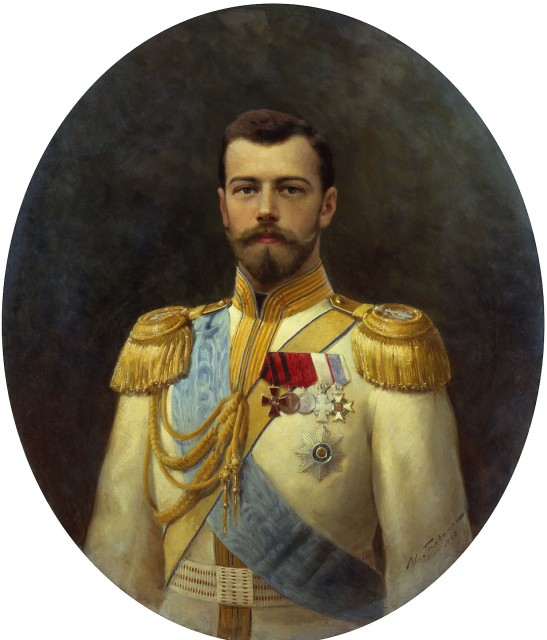           Император Николай Александрович Романов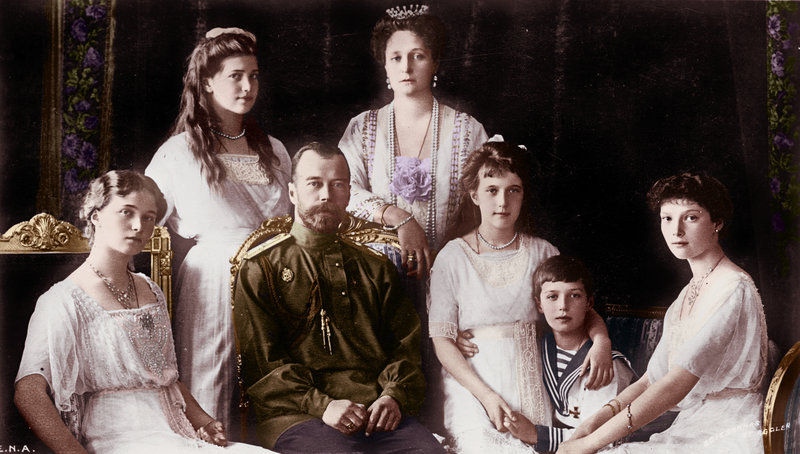                                                          Семья Императора.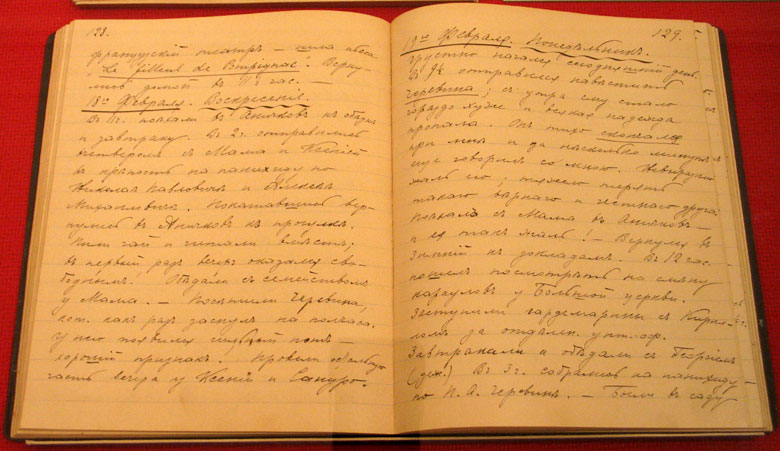                                                        Дневник  Николая II.                       Все фото взяты в Интернете http://galactika.info/romanov-400/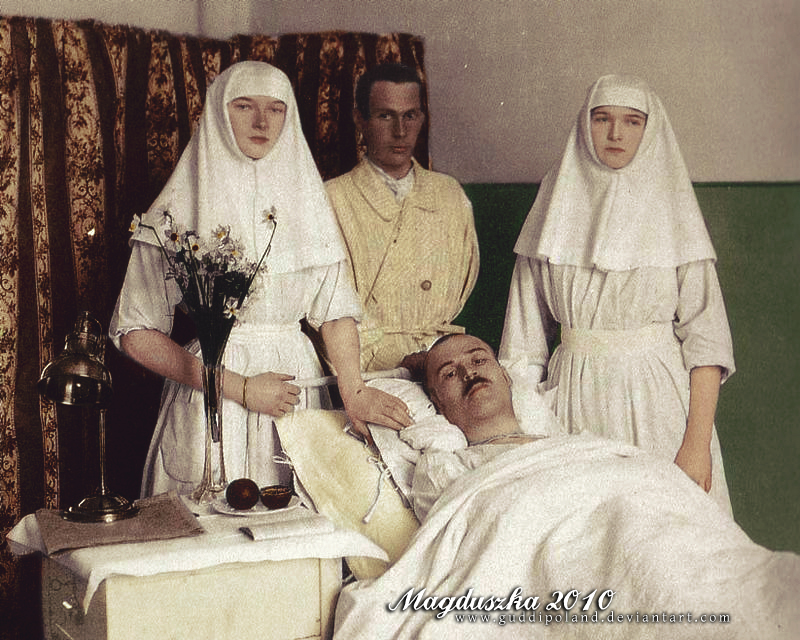 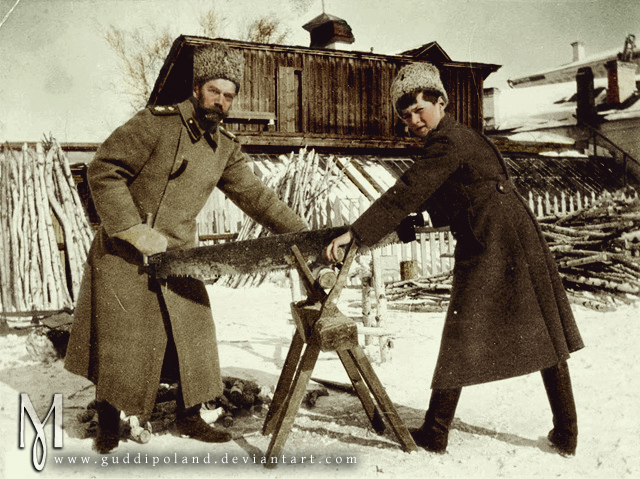 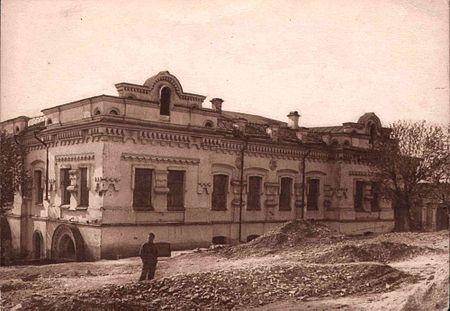 Дом Ипатьева, в котором была расстреляна царская семья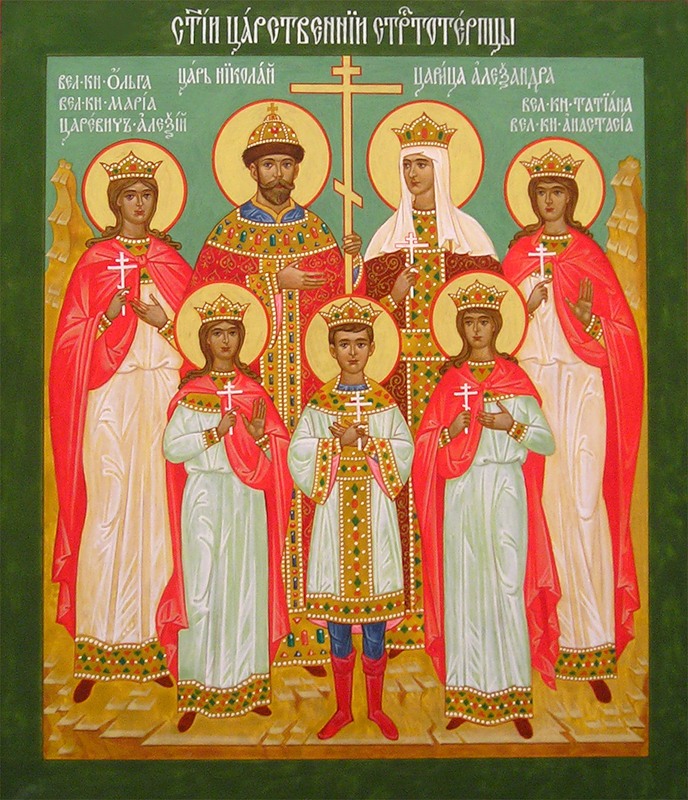 